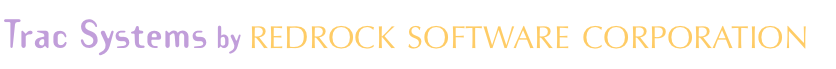 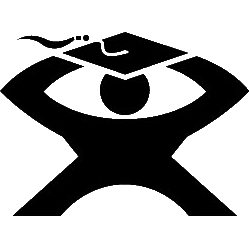 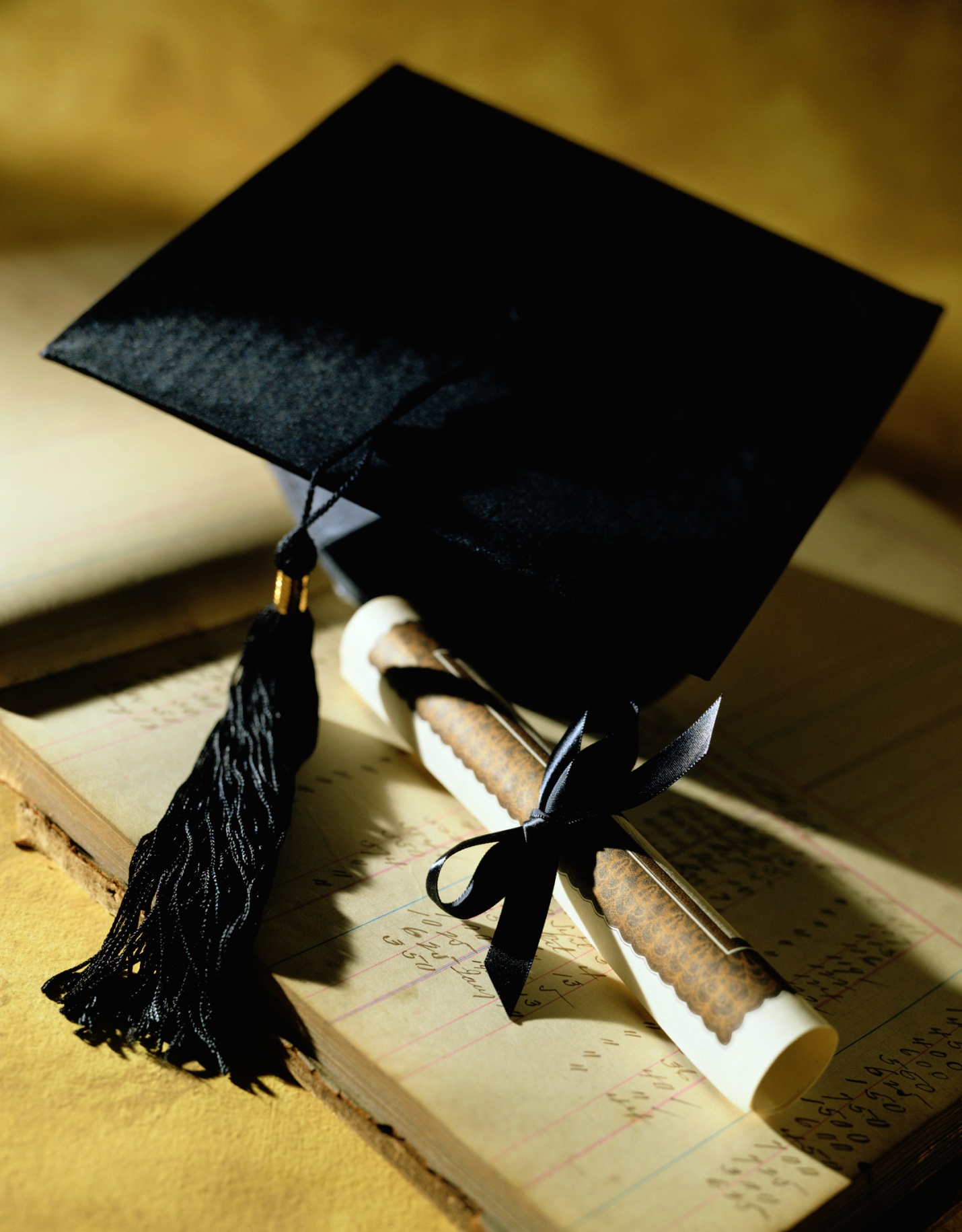    Pencil Me In: Scheduling OptionsMy PreferencesSchedule Start Time – This setting will allow you to adjust the Start and End time displayed on your personal schedule in the Trac system.Utilities and PrefsStartWeekDay – This Advanced Preference is a global setting for your Trac System. “StartWeekDay” will allow you to assign which day is the start day on your Trac System Schedule. This setting uses a three-letter abbreviation for the day (e.g. Mon, Tue, Wed, Thu etc...) System Administrator permissions is needed to access this Preference.Center Profile PrefsTime Restrictions				Schedule no Sooner Than – (Days Leading up to the availability)And no later than – (Hour/Min. before availability)No Cancellations Within - (Hours/Min. before Appt Time)Appointment duration, min -Appointment duration, max-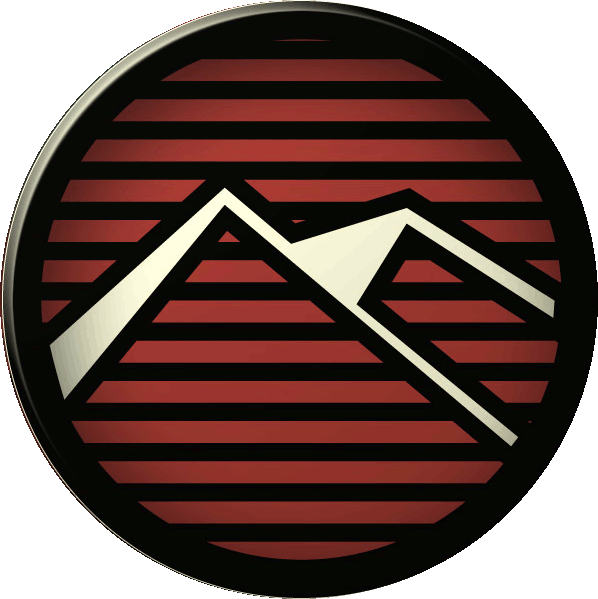 Special FieldsReasons: Show on schedule (Admin Schedule) - Enter on avail (Display on Avail Creation) - Enter in appt (Display on Appt Entry) - Required Locations: Show on schedule (Admin Schedule) -Enter on avail (Display on Avail Creation) - Enter in appt (Display on Appt Entry)- Required Sections: Show on schedule (Admin Schedule) - Enter on avail (Display on Avail Creation) - Enter in appt (Display on Appt Entry) - Required Other Scheduling OptionsAllow student to Cancel - (From Student Profile)Check student conflict on save appointment -Display consultant email (Student Appt Entry) -Block Students from booking recurring Appointments-Group AccessAllow access to View schedule - (Master Switch)Center Access Tab View Schedules - (What centers can this group view on the schedule.) Scheduling Tab Allow User to Access Schedule - (Trac Man Schedule Option)Allow User to Create Appointments not linked to Availabilities